Poštovane koleginice i kolege, dragi dobri ljudi, 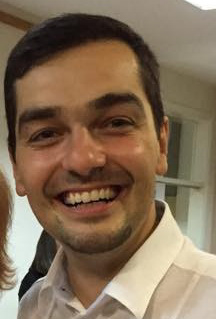 POKREĆEMO AKCIJU „SRCE ZA MILOŠEV OSMEH“sa nadom da ćete izaći u susret ovoj molbi i pomoći našem mladom kolegi.Dr Miloš Nikolić rođen je 13. septembra 1985. godine u Leskovcu. Doktorsku disertaciju odbranio je 29. septembra 2015. godine. Od 1. septembra 2009. godine angažovan je u Odeljenju za fiziologiju biljaka, Instituta za biološka istraživanja „Siniša Stanković“, Univerziteta u Beogradu. U toku je procedura za izbor u zvanje naučnog saradnika. Radi se o izvanrednom istraživaču čiju celokupnu karijeru odlikuje visok kriterijum kada je u pitanju naučni rad, kao i visoki moralni i etički principi. Bibliografija dr Miloša Nikolića obuhvata 50 bibliografskih jedinica, sa ukupno 150.9 poena (IF=53.028). Naučni radovi dr Miloša Nikolića veoma su  citirani (h indeks 5). Miloš je teško bolestan i pre izvesnog vremena (17. 11. 2015. god.) konstatovana je sledeća dijagnoza: Insufficientia cordis – 150, Cardiomyopathia congestiva – 142, Fibrillatio et fluctuatio atriorum – 148, Block fasciculi sinistri, non specificatus – 144.7.Na osnovu mišljenja doktora preporučuje se hospitalizacija 30.11.2015. god. kada će se uraditi novi pokušaj konverzije u sinusni ritam, spiroergometrija i Swan-Ganz katetarizacija. Na osnovu rezultata pomenutih analiza uputiće se na transplantaciju srca.   Uzimajući u obzir urgentno stanje kolege Miloša kao i velike troškove lečenja za pripremu i za samu intervenciju otvoreni su dinarski i devizni račun na ime Miloš Nikolić, u Komercijalnoj banci, u cilju prikupljanja novčanih sredstava za njegovo lečenje: Dinarski račun 205-9011006267062-74Devizni račun 9031022192480 INSTRUCTION FOR PAYMENT ORDERS IN FAVOR OF NATURAL PERSON IN EURIntermediary Bank / Correspondent BankSWIFT – BIC: DEUTDEFFName: DEUTSCHE BANK AGCity, Country: FRANKFURT AM MAIN, GERMANYAccount with institution / Beneficiary’s BankSWIFT – BIC: KOBBRSBGName: KOMERCIJALNA BANKA AD BEOGRADStreet: Svetog Save 14City, Country: 11000 Belgrade, Republic of SerbiaBeneficiaryIBAN / Account Number: RS35205903102219248003Name: MILOŠ NIKOLIĆStreet: NIŠKA 034City, Country: Leskovac, REPUBLIC OF SERBIAKao Miloševi prijatelji i kolege pokrećemo ovu akciju i pozivamo Vas da nam se pridružite u borbi za njegovo izlečenje.Članovi Odeljenja za biljnu fiziologijuInstituta za biološka istraživanja „Siniša Stanković“Univerziteta u Beogradu24. 11. 2015. u Beogardu